Обязательный иллюстративный материалИллюстративный материал должен быть представлен в книжном уголке, репродукции в формате А3.Рассматривание и обсуждение иллюстративного материала должно быть включено либо в занятия Ознакомление с художественной литературой, либо в культурные практики, либо в занятие по рисованию (1 часть).Репродукции распределяются строго по лексическим темам или проектам.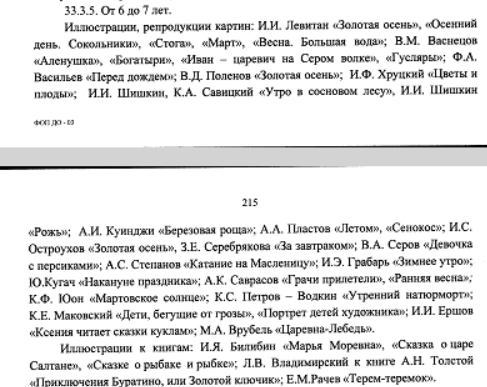 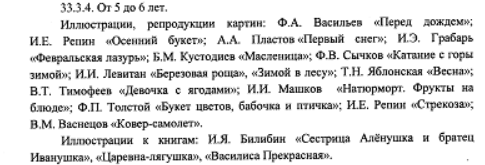 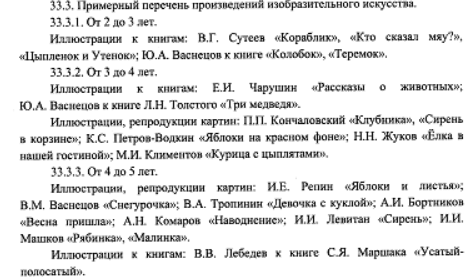 